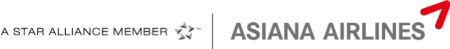 OZ 【韓亞航空】調整台灣出發燃油附加費OZ 【韓亞航空】調整台灣出發燃油附加費OZ 【韓亞航空】調整台灣出發燃油附加費07-Jul-22自2022年07月15日起(以開票日計)，凡開立由台灣出發之韓亞航空(OZ)機票，燃油附加費將調整如下：自2022年07月15日起(以開票日計)，凡開立由台灣出發之韓亞航空(OZ)機票，燃油附加費將調整如下：自2022年07月15日起(以開票日計)，凡開立由台灣出發之韓亞航空(OZ)機票，燃油附加費將調整如下：行程變更前單程總燃油費變更後單程總燃油費台北 - 首爾USD32.5USD37.5台北 - 首爾 - 日本USD32.5USD37.5台北 - 首爾 - 塞班、西伯利亞、蒙古USD32.5USD37.5台北 - 首爾 - 中國大陸USD32.5USD37.5台北 - 首爾 - 中亞 (  阿拉木圖/塔什干 ) USD58.5USD67.5台北 - 首爾 - 美國USD84.5USD97.5台北 - 首爾 - 歐洲USD84.5USD97.5台北 - 首爾 - 印度、土耳其USD84.5USD97.5台北 - 首爾 - 澳洲USD84.5USD97.5注意事項:台北出發的燃油附加費是以YQ徵收，但YQ內除燃油附加費外還包含兵險。台北出發的燃油附加費是以YQ徵收，但YQ內除燃油附加費外還包含兵險。(兵險目前每一航段USD0.9)